Publicado en Madrid el 03/03/2015 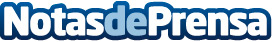 El primer mundo virtual 3D creado para el sector educativoThe Education District, el primer mundo virtual creado en España para el mundo educativo se presenta en la Semana de la Educación 2015 en IFEMA el día 4 de Marzo. Esta plataforma aporta grandes cambios en el modelo actual apoyando el contenido tradicional (online o en aula) con actividades en el mundo virtual para desarrollar competencias y habilidades de gran valor tanto para niños como adultos.Datos de contacto:Jose Antonio TejedorCEO985207746Nota de prensa publicada en: https://www.notasdeprensa.es/el-primer-mundo-virtual-3d-creado-para-el Categorias: Educación Emprendedores Software Dispositivos móviles http://www.notasdeprensa.es